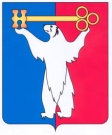 АДМИНИСТРАЦИЯ ГОРОДА НОРИЛЬСКАКРАСНОЯРСКОГО КРАЯПОСТАНОВЛЕНИЕ08.05.2013	    г.Норильск	          № 199О внесении изменений в постановлениеАдминистрации города Норильскаот 13.09.2012 № 294 С целью приведения в соответствии с требованиями части 6 статьи 7 Федерального закона от 27.07.2010 № 210-ФЗ «Об организации предоставления государственных и муниципальных услуг», в соответствии с Порядком разработки и утверждения административных регламентов предоставления муниципальных услуг, оказываемых Администрацией города Норильска, утвержденным постановлением Администрации города Норильска от 31.12.2010 № 540,ПОСТАНОВЛЯЮ:Внести в Административный регламент предоставления муниципальной услуги по согласованию размещения малой архитектурной формы, утвержденный постановлением Администрации города Норильска от 13.09.2012 № 294 (далее – Регламент), следующие изменения:Пункт 1.2 Регламента изложить в следующей редакции: «1.2.	Муниципальная услуга предоставляется физическим или юридическим лицам (далее по тексту - Заявитель).».Пункт 2.7 Регламента изложить в следующей редакции: «2.7.	Муниципальная услуга предоставляется на основании следующих документов:а)	заявления по типовой форме, указанной в приложении № 2 к Административному регламенту. К оформлению заявления предъявляются следующие требования: заявление должно быть написано разборчивым почерком, с указанием всех реквизитов, по типовой форме и подписано Заявителем или его уполномоченным представителем;б)	паспорта (для физических лиц и уполномоченных представителей юридических лиц);в)	доверенности (для уполномоченных представителей физических и юридических лиц);г)	учредительных документов юридического лица, свидетельств о постановке на учет юридического лица в Инспекции Федеральной налоговой службы по                             г. Норильску Красноярского края, приказа о назначении руководителя на должность, иных документов, подтверждающих полномочия руководителя юридического лица (для юридических лиц);д)	кадастрового паспорта земельного участка, на котором планируется размещение малой архитектурной формы;е)	правоустанавливающего (правоудостоверяющего) документа на земельный участок (постановление Главы города Норильска или постановление (распоряжение) Администрации города Норильска о предоставлении земельного участка в аренду, постоянное (бессрочное) пользование, безвозмездное срочное пользование, договор аренды земельного участка), на котором планируется размещение малой архитектурной формы;ж)	выданной не более чем за один месяц до дня подачи заявления выписки из Единого государственного реестра прав на недвижимое имущество и сделок с ним на земельный участок, на котором планируется размещение малой архитектурной формы;з)	подготовленного и оформленного паспорта малой архитектурной формы               в соответствии с приложением № 4 к Административному регламенту в 2-х экземплярах.Документы, указанные в настоящем пункте, предоставляются в Управление:-	в оригиналах (документы, указанные в подпунктах «а» - «г», «з» настоящего пункта) и копиях (документы, указанные в подпункте «д» - «ж» настоящего пункта предоставляются по желанию Заявителя) – при личном обращении Заявителя для получения муниципальной услуги;-	в оригиналах (документы, указанные в подпунктах «а», «з» настоящего пункта), в копиях, заверенных в установленном действующем законодательством порядке (документы, указанные в подпунктах «б» - «г» настоящего пункта) и копиях (документы, указанные в подпунктах «д» - «ж» настоящего пункта предоставляются по желанию Заявителя) – при направлении Заявителем пакета документов для получения муниципальной услуги посредством почтового отправления.При подаче заявления по электронной почте или через единый портал государственных и муниципальных услуг и (или) региональный портал государственных и муниципальных услуг, прикрепляется скан-копия соответствующего документа или формируется электронный архив документов, RAR или ZIP. Для рассмотрения заявления Управление в течение 5 дней с даты поступления заявления запрашивает в органе государственной власти, органе местного самоуправления либо подведомственной органу государственной власти или органу местного самоуправления организации документы (их копии или содержащиеся в них сведения), указанные в абзацах «д» - «ж» настоящего пункта, если они не были представлены Заявителем по собственной инициативе.».Пункт 2.7.1 Регламента исключить.Пункт 2.11 Регламента изложить в следующей редакции:«2.11.	Заявление и прилагаемые к нему документы предоставляются Заявителем в Управление лично либо посредством почтового отправления или электронной почте, через единый портал государственных и муниципальных услуг и (или) региональный портал государственных и муниципальных услуг.».Пункт 2.17 Регламента изложить в следующей редакции:«2.17.	Показателями, характеризующими доступность и качество муниципальной услуги, являются:-	открытость и полнота информации для Заявителей о порядке и сроках предоставления муниципальной услуги;-	соблюдение стандарта предоставления муниципальной услуги;-	доля обоснованных жалоб Заявителей, поступивших в Управление и (или) в Администрацию города Норильска на действия (или бездействие) и решения Управления, должностных лиц Управления, муниципальных служащих и специалистов Управления при предоставлении муниципальной услуги - не более 5 процентов от общего количества жалоб Заявителей на действия (или бездействие) и решения Управления, должностных лиц Управления, муниципальных служащих и специалистов Управления.».Пункт 2.18 Регламента изложить в следующей редакции:«2.18.	Особенность предоставления муниципальной услуги в многофункциональном центре предоставления государственных и муниципальных услуг (далее – многофункциональный центр):2.18.1.	В случае включения муниципальной услуги в перечень муниципальных услуг и иных услуг, предоставляемых в структурном подразделении краевого государственного бюджетного учреждения «Многофункциональный центр предоставления государственных и муниципальных услуг» в городе Норильске, утвержденный правовым актом Администрации города Норильска, предоставление муниципальной услуги по выбору Заявителя может осуществляться через многофункциональный центр, расположенный по адресу: Красноярский край, г.Норильск, район Центральный, ул.Нансена, д 69 (телефон: (3919) 22-35-72,          22-35-55).».Пункт 3.2.3 Регламента изложить в следующей редакции:«3.2.3.	При приеме заявления с документами, лично представленных Заявителем, последнему специалистом отдела РиГД выдается Расписка о приеме документов по типовой форме (приложение № 3 к Административному регламенту) с обязательным указанием даты и времени приема документов. При приеме заявления с документами, поступившими посредством почтового отправления или электронной почте, через единый портал государственных и муниципальных услуг и (или) региональный портал государственных и муниципальных услуг, в форме электронных документов, регистрируется в день поступления заявления на электронный адрес Управления: arch_norilsk@mail.ru.».Пункт 3.2.4 Регламента дополнить 4 абзацем следующего содержания:«Если документы поступили по электронной почте или через единый портал государственных и муниципальных услуг и (или) региональный портал государственных и муниципальных услуг, в форме электронных документов, Заявителю в срок не позднее 5 дней с даты их регистрации в Управлении, направляется письмо в электронном виде за подписью начальника Управления с обоснованием причин отказа в приеме заявления и документов по адресу электронной почты, указанному Заявителем в заявлении.».Пункт 4.5 Регламента изложить в следующей редакции:«4.5.	Граждане, их объединения и организации контролируют предоставление муниципальной услуги путем получения информации о ней по телефону, по письменным запросам, по электронной почте, через единый портал государственных и муниципальных услуг и (или) региональный портал государственных и муниципальных услуг.».Абзац 3 пункта 5.4 Регламента изложить в следующей редакции:«Жалоба на действия (бездействия) должностного лица Управления (кроме начальника Управления), должностных лиц, муниципальных служащих, специалистов Управления подается начальнику Управления в Управление и может быть направлена по почте по адресу: Красноярский край, город Норильск, район Центральный, ул.Кирова, д. 21, кабинеты 504, 514, на электронный адрес Управления arch_norilsk@mail.ru в сети Интернет, через единый портал государственных и муниципальных услуг и (или) региональный портал государственных и муниципальных услуг, а также может быть принята при личном приеме Заявителя.».Опубликовать настоящее постановление в газете «Заполярная правда» и разместить его на официальном сайте муниципального образования город Норильск.Настоящее постановление вступает в силу после опубликования в газете «Заполярная правда».Глава Администрации города Норильска      				       А.Б.Ружников